Воспитанники старшей группы «Божья коровка» Таня и Кристина приняли участие в всероссийском конкурсе поделок из пластилина «Животные Крайнего севера» и были награждены дипломами за 🥈 места.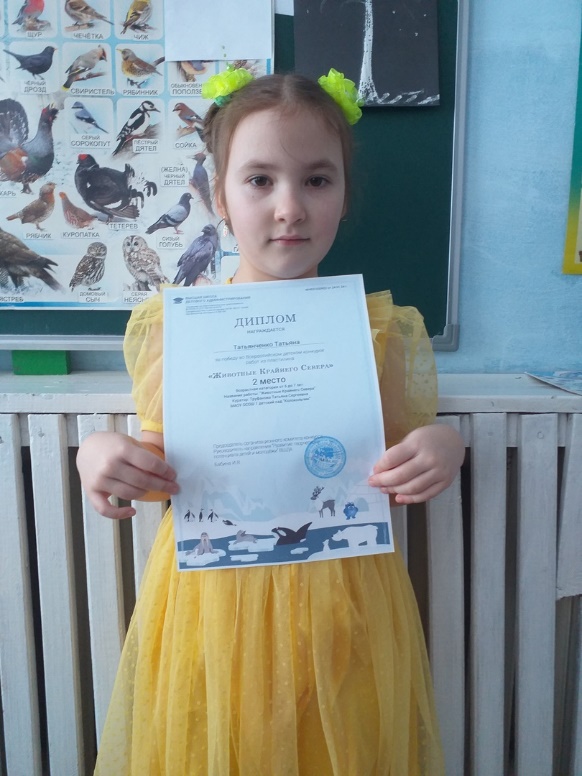 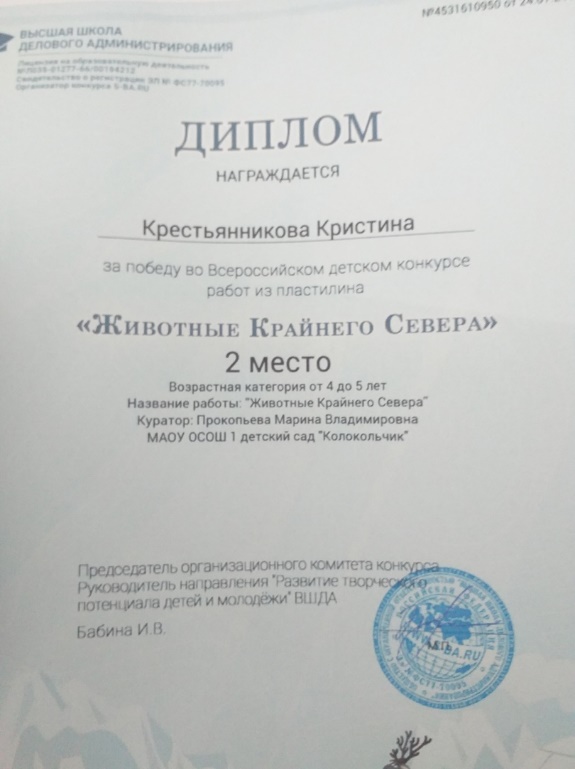 